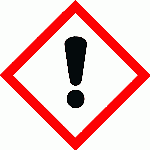 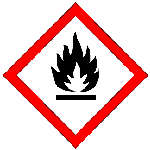 
Scheda di sicurezza del 14/6/2017, revisione 1SEZIONE 1: identificazione della sostanza/miscela e della società/impresa1.1. Identificatore del prodottoIdentificazione della miscela:Nome commerciale: 	Isolruggine 1.2. Usi identificati pertinenti della sostanza o della miscela e usi sconsigliatiDescrizione/Utilizzo:	          Vernice protettiva1.3. Informazioni sul fornitore della scheda di dati di sicurezzaFornitore:Informazioni sul fornitore della scheda di dati di sicurezza       Fornitore:ISOLRESINE EDILIZIE SRL – Contrada Votano – 70010 Z.I Capurso (BA)-ItaliaTelefono: +39-080/4553227Persona competente responsabile della scheda di dati di sicurezza:amministrazione@isolresine.it                                                                    1.4.   Numero telefonico di emergenzaTelefono: +39-036393357   Fax: +39-036393415Elenco Centri Antiveleni (CAV):Centro Antiveleni - Ospedale di Niguarda - Milano - Tel. 02/66101029Centro Antiveleni - Azienda Ospedaliera S.G.Battista Molinette - Torino - Tel. 011/6637637Centro Antiveleni - Dip.di Farmac. E.Meneghetti Università degli Studi - Padova - Tel. 049/8275078Centro Antiveleni - Istituto Scientifico G. Gaslini - Genova- Tel. 010/5636245Centro Antiveleni - Azienda Ospedaliera Careggi - Firenze - Tel. 055/4277238Centro Antiveleni - Ospedali Riuniti Cardarelli  - Napoli - Tel. 081/7472870Centro Antiveleni - Policlinico A. Gemelli Università Cattolica del Sacro Cuore - Roma - Tel. 06/3054343Centro Antiveleni - Istituto di Anestesiologia e rianimazione Università degli studi La Sapienza - Roma - Tel. 06/49970698Centro Antiveleni - Cen. Naz. Inform. Tossic. Fond. S. Maugeri Clinica del lavoro e della riabilitazione - Pavia - Tel. 0382/24444SEZIONE 2: identificazione dei pericoli2.1. Classificazione della sostanza o della miscelaCriteri Regolamento CE 1272/2008 (CLP):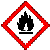   Pericolo, Aerosols 1, Aerosol altamente infiammabile. Contenitore pressurizzato: può esplodere se riscaldato.
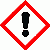   Attenzione, Skin Irrit. 2, Provoca irritazione cutanea.
  Attenzione, Eye Irrit. 2, Provoca grave irritazione oculare.
  Attenzione, STOT SE 3, Può provocare sonnolenza o vertigini.
Effetti fisico-chimici dannosi alla salute umana e all’ambiente: Nessun altro pericolo2.2. Elementi dell'etichettaPittogrammi di pericolo:PericoloIndicazioni di Pericolo:H222+H229 Aerosol altamente infiammabile. Contenitore pressurizzato: può esplodere se riscaldato.H315 Provoca irritazione cutanea.H319 Provoca grave irritazione oculare.H336 Può provocare sonnolenza o vertigini.Consigli Di Prudenza:P102 Tenere fuori dalla portata dei bambini.P210 Tenere lontano da fonti di calore, superfici calde, scintille, fiamme libere o altre fonti di accensione. Non fumare.P211 Non vaporizzare su una fiamma libera o altra fonte di accensione.P251 Non perforare né bruciare, neppure dopo l’uso.P261 Evitare di respirare la polvere/i fumi/i gas/la nebbia/i vapori/gli aerosol.P264 Lavare accuratamente ... Dopo l’uso.P271 Utilizzare soltanto all’aperto o in luogo ben ventilato.P280 Indossare guanti/indumenti protettivi/Proteggere gli occhi/il viso.P302+P352 IN CASO DI CONTATTO CON LA PELLE: lavare abbondantemente con acqua.P304+P340 IN CASO DI INALAZIONE: trasportare l’infortunato all’aria aperta e mantenerlo a riposo in posizione che favorisca la respirazione.P305+P351+P338 IN CASO DI CONTATTO CON GLI OCCHI: sciacquare accuratamente per parecchi minuti. Togliere le eventuali lenti a contatto se è agevole farlo. Continuare a sciacquare.P312 Contattare un CENTRO ANTIVELENI/un medico/in caso di malessere.P332+P313 In caso di irritazione della pelle: consultare un medico.P337+P313 Se l’irritazione degli occhi persiste, consultare un medico.P362+P364 Togliere tutti gli indumenti contaminati e lavarli prima di indossarli nuovamente.P403+P233 Tenere il recipiente ben chiuso e in luogo ben ventilato.P405 Conservare sotto chiave.P410+P412 Proteggere dai raggi solari. Non esporre a temperature superiori a 50 °C/122 °F.P501 Smaltire il prodotto/recipiente in conformità alla regolamentazione.Disposizioni speciali:Solvente di rimozione:acetone o diluente nitro.L’uso vandalico del prodotto comporta gravi sanzioni penali.Contiene:acetone;  2-propanone;  propanoneacetato di n-butileDisposizioni speciali in base all'Allegato XVII del REACH e successivi adeguamenti:Nessuna2.3. Altri pericoliSostanze vPvB: Nessuna - Sostanze PBT: NessunaAltri pericoli:Nessun altro pericoloSEZIONE 3: composizione/informazioni sugli ingredienti3.1. SostanzeN.A.3.2. MisceleComponenti pericolosi ai sensi del Regolamento CLP e relativa classificazione:SEZIONE 4: misure di primo soccorso4.1. Descrizione delle misure di primo soccorsoIn caso di contatto con la pelle:Togliere di dosso immediatamente gli indumenti contaminati.Togliere immediatamente gli indumenti contaminati ed eliminarli in modo sicuro.In caso di contatto con la pelle lavare immediatamente con acqua abbondante e sapone.In caso di contatto con gli occhi:In caso di contatto con gli occhi risciacquarli con acqua per un intervallo di tempo adeguato e tenendo aperte le palpebre, quindi consultare immediatamente un oftalmologo.Proteggere l’occhio illeso.In caso di ingestione:Non provocare assolutamente vomito. RICORRERE IMMEDIATAMENTE A VISITA MEDICA.In caso di inalazione:Portare l’infortunato all’aria aperta e tenerlo al caldo e a riposo.4.2. Principali sintomi ed effetti, sia acuti che ritardatiNessuno4.3. Indicazione dell'eventuale necessità di consultare immediatamente un medico e di trattamenti specialiIn caso d’incidente o malessere consultare immediatamente un medico (se possibile mostrare le istruzioni per l’uso o la scheda di sicurezza).Trattamento: NessunoSEZIONE 5: misure antincendio5.1. Mezzi di estinzioneMezzi di estinzione idonei:CO2 od Estintore a polvere.Mezzi di estinzione che non devono essere utilizzati per ragioni di sicurezza:Nessuno in particolare.5.2. Pericoli speciali derivanti dalla sostanza o dalla miscelaNon inalare i gas prodotti dall’esplosione e dalla combustione.La combustione produce fumo pesante.5.3. Raccomandazioni per gli addetti all'estinzione degli incendiImpiegare apparecchiature respiratorie adeguate.Raccogliere separatamente l’acqua contaminata utilizzata per estinguere l’incendio. Non scaricarla nella rete fognaria.Se fattibile sotto il profilo della sicurezza, spostare dall’area di immediato pericolo i contenitori non danneggiati.SEZIONE 6: misure in caso di rilascio accidentale6.1. Precauzioni personali, dispositivi di protezione e procedure in caso di emergenzaIndossare i dispositivi di protezione individuale.Rimuovere ogni sorgente di accensione.Spostare le persone in luogo sicuro.Consultare le misure protettive esposte al punto 7 e 8.6.2. Precauzioni ambientaliImpedire la penetrazione nel suolo/sottosuolo. Impedire il deflusso nelle acque superficiali o nella rete fognaria.Trattenere l’acqua di lavaggio contaminata ed eliminarla.In caso di fuga di gas o penetrazione in corsi d’acqua, suolo o sistema fognario informare le autorità responsabili.Materiale idoneo alla raccolta: materiale assorbente, organico, sabbia6.3. Metodi e materiali per il contenimento e per la bonificaLavare con abbondante acqua.6.4. Riferimento ad altre sezioniVedi anche paragrafo 8 e 13SEZIONE 7: manipolazione e immagazzinamento7.1. Precauzioni per la manipolazione sicuraEvitare il contatto con la pelle e gli occhi, l’inalazione di vapori e nebbie.Non utilizzare contenitori vuoti prima che siano stati puliti.Prima delle operazioni di trasferimento assicurarsi che nei contenitori non vi siano materiali incompatibili residui.Gli indumenti contaminati devono essere sostituiti prima di accedere alle aree da pranzo.Durante il lavoro non mangiare né bere.Si rimanda anche al paragrafo 8 per i dispositivi di protezione raccomandati.7.2. Condizioni per lo stoccaggio sicuro, comprese eventuali incompatibilitàConservare in ambienti sempre ben areati.Stoccare a temperature inferiori a 20 °C. Tenere lontano da fiamme libere e sorgenti di calore. Evitare l'esposizione diretta al sole.Tenere lontano da fiamme libere, scintille e sorgenti di calore. Evitare l'esposizione diretta al sole.Tenere lontano da cibi, bevande e mangimi.Materie incompatibili:Nessuna in particolare. Si veda anche il successivo paragrafo 10.Indicazione per i locali:Freschi ed adeguatamente areati.7.3. Usi finali particolariNessun uso particolareSEZIONE 8: controllo dell'esposizione/protezione individuale8.1. Parametri di controlloacetone;  2-propanone;  propanone - CAS: 67-64-1	 UE - TWA(8h): 1210 mg/m3, 500 ppm	 ACGIH - TWA(8h): 250 ppm - STEL: 500 ppm - Note: A4, BEI - URT and eye irr, CNS impairpropano - CAS: 74-98-6	 ACGIH - Note: Asphyxiabutano - CAS: 106-97-8	 ACGIH - STEL: 1000 ppm - Note: CNS impairxilene - CAS: 1330-20-7	 UE - TWA(8h): 221 mg/m3, 50 ppm - STEL: 442 mg/m3, 100 ppm - Note: Skin	 ACGIH - TWA(8h): 100 ppm - STEL: 150 ppm - Note: A4, BEI - URT and eye irr, CNS impaire isobutano - CAS: 75-28-5	 ACGIH - STEL: 1000 ppm - Note: CNS impairacetato di n-butile - CAS: 123-86-4	 ACGIH - TWA(8h): 50 ppm - STEL: 150 ppm - Note: Eye and URT irracetato di 1-metil-2-metossietile;  2-metossi-1-metiletilacetato - CAS: 108-65-6	 UE - TWA(8h): 275 mg/m3, 50 ppm - STEL: 550 mg/m3, 100 ppm - Note: Skin2-butossietanolo;  etilenglicol-monobutiletere - CAS: 111-76-2	 UE - TWA(8h): 98 mg/m3, 20 ppm - STEL: 246 mg/m3, 50 ppm - Note: Skin	 ACGIH - TWA(8h): 20 ppm - Note: A3, BEI - Eye and URT irrdistillati (petrolio), frazione leggera di hydrotreating;  Cherosene - non specificato - CAS: 64742-47-8	TLV TWA - mg/m3 200 ,skin A3	TLV STEL - Skin A3Valori limite di esposizione DNELN.A.Valori limite di esposizione PNECN.A.8.2. Controlli dell'esposizioneProtezione degli occhi:Utilizzare visiere di sicurezza chiuse, non usare lenti oculari.Protezione della pelle:Indossare indumenti che garantiscano una protezione totale per la pelle, es. in cotone, gomma, PVC o viton.Protezione delle mani:Utilizzare guanti protettivi che garantiscano una protezione totale, es. in PVC, neoprene o gomma.Protezione respiratoria:Impiegare un adeguato dispositivo di protezione delle vie respiratorie.Rischi termici:NessunoControlli dell’esposizione ambientale:NessunoControlli tecnici idonei:NessunoSEZIONE 9: proprietà fisiche e chimiche9.1. Informazioni sulle proprietà fisiche e chimiche fondamentali9.2. Altre informazioniSEZIONE 10: stabilità e reattività10.1. ReattivitàStabile in condizioni normali10.2. Stabilità chimicaStabile in condizioni normali10.3. Possibilità di reazioni pericolosePuò generare gas infiammabili a contatto con metalli elementari (alcali e terre alcaline), nitruri, agenti riducenti forti.Può infiammarsi a contatto con acidi minerali ossidanti, agenti ossidanti forti.10.4. Condizioni da evitareStabile in condizioni normali.10.5. Materiali incompatibiliEvitare il contatto con materie comburenti. Il prodotto potrebbe infiammarsi.10.6. Prodotti di decomposizione pericolosiNessuno.SEZIONE 11: informazioni tossicologiche11.1. Informazioni sugli effetti tossicologiciInformazioni tossicologiche riguardanti il prodotto:N.A.Informazioni tossicologiche riguardanti le principali sostanze presenti nel prodotto:N.A.Se non diversamente specificati, i dati richiesti dal Regolamento (UE)2015/830 sotto indicati sono da intendersi N.A.:a) tossicità acuta;b) corrosione/irritazione cutanea;c) lesioni oculari gravi/irritazioni oculari gravi;d) sensibilizzazione respiratoria o cutanea;e) mutagenicità delle cellule germinali;f) cancerogenicità;g) tossicità per la riproduzione;h) tossicità specifica per organi bersaglio (STOT) — esposizione singola;i) tossicità specifica per organi bersaglio (STOT) — esposizione ripetuta;j) pericolo in caso di aspirazione.SEZIONE 12: informazioni ecologiche12.1. TossicitàUtilizzare secondo le buone pratiche lavorative, evitando di disperdere il prodotto nell'ambiente.N.A.12.2. Persistenza e degradabilitàNessunoN.A.12.3. Potenziale di bioaccumuloN.A.12.4. Mobilità nel suoloN.A.12.5. Risultati della valutazione PBT e vPvBSostanze vPvB: Nessuna - Sostanze PBT: Nessuna12.6. Altri effetti avversiNessunoSEZIONE 13: considerazioni sullo smaltimento13.1. Metodi di trattamento dei rifiutiRecuperare se possibile. Inviare ad impianti di smaltimento autorizzati o ad incenerimento in condizioni controllate. Operare secondo le vigenti disposizioni locali e nazionali.SEZIONE 14: informazioni sul trasporto14.1 Numero ONU:ADR-Numero ONU:	1950IATA-Numero ONU:	195014.2 Nome di spedizione dell’ONU:ADR-Shipping Name:	Aerosol with capacity of 1000 cm3 or less14.3 Classe/i di pericolo per il trasporto: ADR-Classe:	2 ADR-Label:	UN 1950 AerosolsIATA-Classe:	2.1 IMO-Classe:	2.114.4 Gruppo d’imballaggio:ADR-Packing Group:	III 14.5 Pericoli per l’ambiente14.6 Precauzioni speciali per gli utilizzatori14.7 Trasporto di rinfuse secondo l'allegato II di MARPOL 73/78 e il codice IBCNoSEZIONE 15: informazioni sulla regolamentazione15.1. Disposizioni legislative e regolamentari su salute, sicurezza e ambiente specifiche per la sostanza o la miscelaD.Lgs. 9/4/2008 n. 81D.M. Lavoro 26/02/2004 (Limiti di esposizione professionali)Regolamento (CE) n. 1907/2006 (REACH)Regolamento (CE) n. 1272/2008 (CLP)Regolamento (CE) n. 790/2009 (ATP 1 CLP) e (UE) n. 758/2013Regolamento (UE) 2015/830Regolamento (UE) n. 286/2011 (ATP 2 CLP)Regolamento (UE) n. 618/2012 (ATP 3 CLP)Regolamento (UE) n. 487/2013 (ATP 4 CLP)Regolamento (UE) n. 944/2013 (ATP 5 CLP)Regolamento (UE) n. 605/2014 (ATP 6 CLP)Regolamento (UE) n. 2015/1221 (ATP 7 CLP)Restrizioni relative al prodotto o alle sostanze contenute in base all'Allegato XVII del Regolamento (CE) 1907/2006 (REACH) e successivi adeguamenti:Restrizioni relative al prodotto:Restrizione 3Restrizione 40Restrizioni relative alle sostanze contenute:Nessuna restrizione.Ove applicabili, si faccia riferimento alle seguenti normative:Circolari ministeriali 46 e 61 (Ammine aromatiche).Direttiva 2012/18/EU (Seveso III)Regolamento 648/2004/CE (Detergenti).D.L. 3/4/2006 n. 152 Norme in materia ambientaleDir. 2004/42/CE (Direttiva COV)Disposizioni relative alla direttiva EU 2012/18 (Seveso III):Categoria Seveso III in accordo all'Allegato 1, parte 1Il prodotto appartiene alle categorie: P3a15.2. Valutazione della sicurezza chimicaNon è stata effettuata una valutazione della sicurezza chimica per la miscelaSEZIONE 16: altre informazioniTesto delle frasi utilizzate nel paragrafo 3:H225 Liquido e vapori facilmente infiammabili.H319 Provoca grave irritazione oculare.H336 Può provocare sonnolenza o vertigini.EUH066 L'esposizione ripetuta può provocare secchezza o screpolature della pelle.H220 Gas altamente infiammabile.H280 Contiene gas sotto pressione; può esplodere se riscaldato.H226 Liquido e vapori infiammabili.H315 Provoca irritazione cutanea.H312 Nocivo per contatto con la pelle.H332 Nocivo se inalato.H302 Nocivo se ingerito.H304 Può essere letale in caso di ingestione e di penetrazione nelle vie respiratorie.La presente scheda è stata rivista in tutte le sue sezioni in conformità del Regolamento 2015/830.Classificazione e procedura utilizzata per derivarla a norma del regolamento (CE)1272/2008 [CLP] in relazione alle miscele:Questo documento e' stato redatto da un tecnico competente in materia di SDS e che ha ricevuto formazione adeguata.Principali fonti bibliografiche:ECDIN - Environmental Chemicals Data and Information Network - Joint Research Centre, Commission of the European CommunitiesSAX's DANGEROUS PROPERTIES OF INDUSTRIAL MATERIALS - Eight Edition - Van Nostrand ReinoldCCNL - Allegato 1Istituto Superiore di Sanità - Inventario Nazionale Sostanze ChimicheLe informazioni ivi contenute si basano sulle nostre conoscenze alla data sopra riportata. Sono riferite unicamente al prodotto indicato e non costituiscono garanzia di particolari qualità.L'utilizzatore è tenuto ad assicurarsi della idoneità e completezza di tali informazioni in relazione all'utilizzo specifico che ne deve fare.Questa scheda annulla e sostituisce ogni edizione precedente.QtàNomeNumero d'identif.Classificazione>= 25% - < 30%acetone;  2-propanone;  propanone 2.6/2 Flam. Liq. 2 H225 
 3.3/2 Eye Irrit. 2 H319 
 3.8/3 STOT SE 3 H336 
EUH066>= 20% - < 25%propano 2.2/1 Flam. Gas 1 H220 
 2.5 Press. Gas H280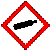 >= 10% - < 12.5%butano 2.2/1 Flam. Gas 1 H220 
 2.5 Press. Gas H280>= 10% - < 12.5%xilene 2.6/3 Flam. Liq. 3 H226 
 3.2/2 Skin Irrit. 2 H315 
 3.1/4/Dermal Acute Tox. 4 H312 
 3.1/4/Inhal Acute Tox. 4 H332>= 5% - < 7%e isobutano 2.2/1 Flam. Gas 1 H220 
 2.5 Press. Gas H280>= 1% - < 3%acetato di n-butile 2.6/3 Flam. Liq. 3 H226 
 3.8/3 STOT SE 3 H336 
EUH066>= 1% - < 3%acetato di 1-metil-2-metossietile;  2-metossi-1-metiletilacetato 2.6/3 Flam. Liq. 3 H226>= 1% - < 3%2-butossietanolo;  etilenglicol-monobutiletere 3.3/2 Eye Irrit. 2 H319 
 3.2/2 Skin Irrit. 2 H315 
 3.1/4/Oral Acute Tox. 4 H302 
 3.1/4/Dermal Acute Tox. 4 H312 
 3.1/4/Inhal Acute Tox. 4 H332>= 1% - < 3%distillati (petrolio), frazione leggera di hydrotreating;  Cherosene - non specificato 3.10/1 Asp. Tox. 1 H304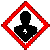 ProprietàValoreAspetto e colore:Liquido rosso/grigio Odore:CaratteristicoSoglia di odore:N.A.pH:N.A.Punto di fusione/congelamento:N.A.Punto di ebollizione iniziale e intervallo di ebollizione:N.A.Punto di infiammabilità:N.A.Velocità di evaporazione:N.A.Infiammabilità solidi/gas:N.A.Limite superiore/inferiore d’infiammabilità o esplosione:N.A.Pressione di vapore:N.A.Densità dei vapori:N.A.Densità relativa:0,90 gr/ml c.caIdrosolubilità:InsolubileSolubilità in olio:SolubileCoefficiente di ripartizione (n-ottanolo/acqua):N.A.Temperatura di autoaccensione:N.A.Temperatura di decomposizione:N.A.Viscosità:N.A.Proprietà esplosive:N.A.Proprietà comburenti:N.A.ProprietàValoreMiscibilità:N.A.Liposolubilità:N.A.Conducibilità:N.A.Proprietà caratteristiche dei gruppi di sostanzeN.A.Classe e categoria di pericoloCodiceDescrizioneFlam. Gas 12.2/1Gas infiammabile, Categoria 1Aerosols 12.3/1Aerosol, Categoria 1Press. Gas2.5Gas sotto pressioneFlam. Liq. 22.6/2Liquido infiammabile, Categoria 2Flam. Liq. 32.6/3Liquido infiammabile, Categoria 3Acute Tox. 43.1/4/DermalTossicità acuta (per via cutanea), Categoria 4Acute Tox. 43.1/4/InhalTossicità acuta (per inalazione), Categoria 4Acute Tox. 43.1/4/OralTossicità acuta (per via orale), Categoria 4Asp. Tox. 13.10/1Pericolo in caso di aspirazione, Categoria 1Skin Irrit. 23.2/2Irritazione cutanea, Categoria 2Eye Irrit. 23.3/2Irritazione oculare, Categoria 2STOT SE 33.8/3Tossicità specifica per organi bersaglio — esposizione singola, Categoria 3Classificazione a norma del regolamento (CE) n. 1272/2008Procedura di classificazioneAerosols 1, H222+H229Sulla base di prove sperimentaliSkin Irrit. 2, H315Metodo di calcoloEye Irrit. 2, H319Metodo di calcoloSTOT SE 3, H336Metodo di calcoloADR:Accordo europeo riguardante il trasporto internazionale di merci pericolose per via stradale.CAS:Servizio del Chemical Abstract (divisione della American Chemical Society).CLP:Classificazione, Etichettatura, Imballaggio.DNEL:Livello derivato senza effetto.EINECS:Inventario europeo delle sostanze chimiche esistenti in commercio.GefStoffVO:Ordinanza sulle sostanze pericolose, Germania.GHS:Sistema generale armonizzato di classificazione ed etichettatura dei prodotti chimici.IATA:Associazione internazionale per il trasporto aereo.IATA-DGR:Regolamento sulle merci pericolose della "Associazione per il trasporto aereo internazionale" (IATA).ICAO:Organizzazione internazionale per l'aviazione civile.ICAO-TI:Istruzioni tecniche della "Organizzazione internazionale per l'aviazione civile" (ICAO).IMDG:Codice internazionale marittimo per le merci pericolose.INCI:Nomenclatura internazionale degli ingredienti cosmetici.KSt:Coefficiente d'esplosione.LC50:Concentrazione letale per il 50 per cento della popolazione testata.LD50:Dose letale per il 50 per cento della popolazione testata.PNEC:Concentrazione prevista senza effetto.RID:Regolamento riguardante il trasporto internazionale di merci pericolose per via ferroviaria.STEL:Limite d'esposizione a corto termine.STOT:Tossicità bersaglio organo specifica.TLV:Valore di soglia limite.TWA:Media ponderata nel tempoWGK:Classe tedesca di pericolo per le acque.